С начала лета спасатели встретили в аэропортах столицы околодвадцати шести тысяч пассажиров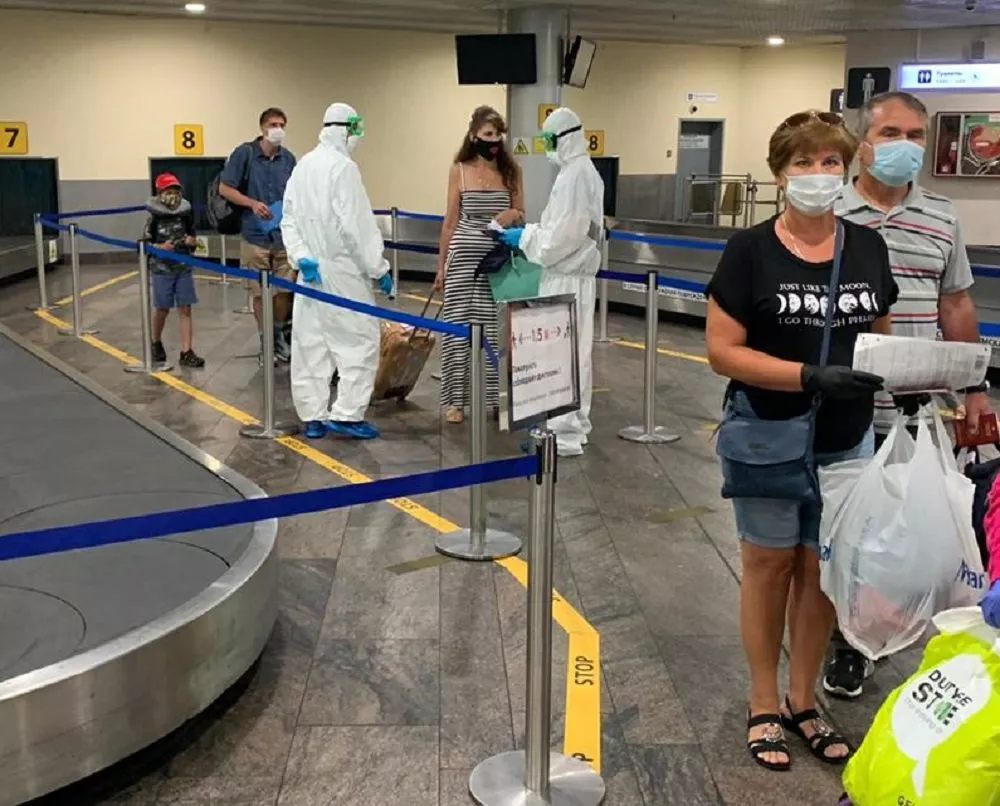 Спасатели Департамента по делам гражданской обороны, чрезвычайным ситуациям и пожарной безопасности города Москвы продолжают нести службу во всех аэропортах столицы и с начала летнего сезона встретили 679 зарубежных рейсов с 25 980 пассажирами.В летний период спасатели круглосуточно дежурят в аэропортах Шереметьево, Внуково, Жуковский и Домодедово встречая из-за границы самолеты с российскими гражданами. Наибольшее количество рейсов принимает аэропорт Шереметьево, куда с 1 июля прибыло 210 рейсов и 18 305 пассажиров. Также увеличился пассажиропоток во Внуково и Домодедово.«Группы спасателей, встречая пассажиров проверяют правильность заполнения анкет, проводят термометрию, а также организуют соблюдение дистанционных мер при перемещении по терминалу аэропорта, — рассказал заместитель руководителя Департамента по делам гражданской обороны, чрезвычайным ситуациям и пожарной безопасности города Москвы Андрей Иванов. — Группировка спасателей состоит из 20 сотрудников из Пожарно-спасательного центра Москвы. В случае получения информации о прибытии сразу нескольких рейсов, в аэропорт оперативно выезжает дополнительное количество сотрудников, что позволяет быстрее выполнить необходимые мероприятия и не задерживать пассажиров».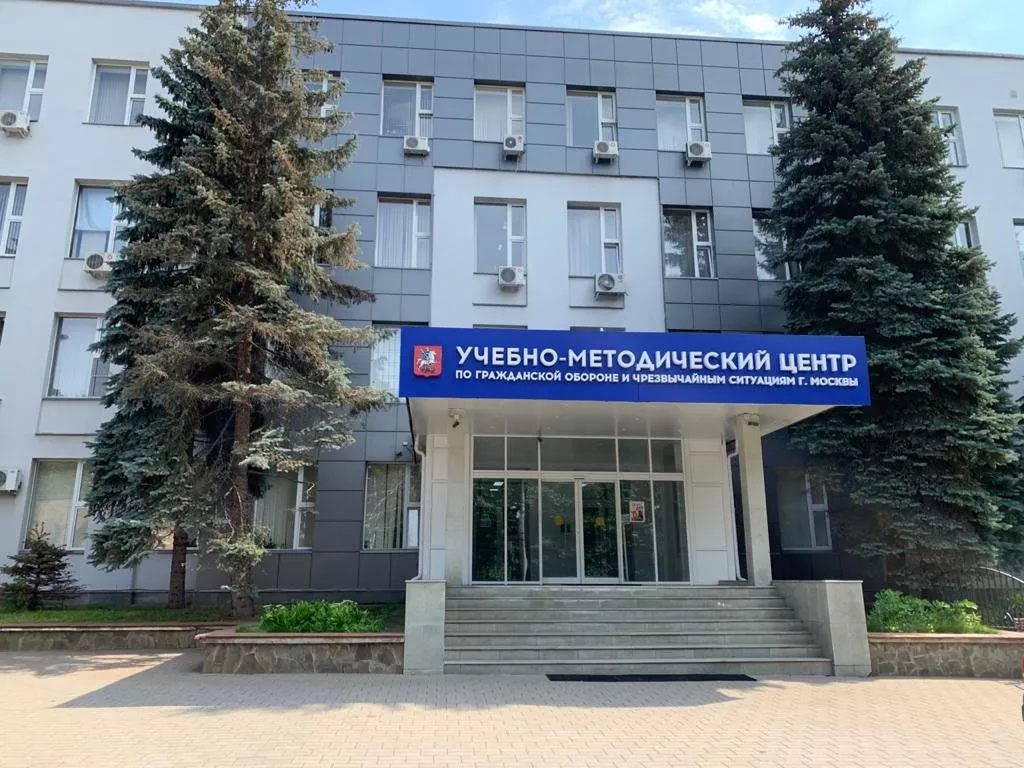 В связи с частичным возобновлением с 1 августа 2020 года регулярного международного авиасообщения, предполагается, что количество организованных вывозных рейсов с гражданами Российской Федерации будет сокращаться, однако, проверка состояния здоровья людей, прибывающих из-за границы, продолжится.Анкеты прилетевших пассажиров спасатели передают из аэропортов в Учебно-методический центр по гражданской обороне и чрезвычайным ситуациям города Москвы, где продолжает работу Центр обработки данных. Ежедневно 5 сотрудников вносят сведения о прибывших из-за границы людей в общую базу данных, что позволяет при появлении случаев заболевания оперативно проводить профилактические мероприятия. За два месяца специалистами обработано около 26 тысяч анкет.Все сотрудники Департамента по делам гражданской обороны, чрезвычайным ситуациям и пожарной безопасности города Москвы обеспечены средствами защиты, связи и личной гигиены.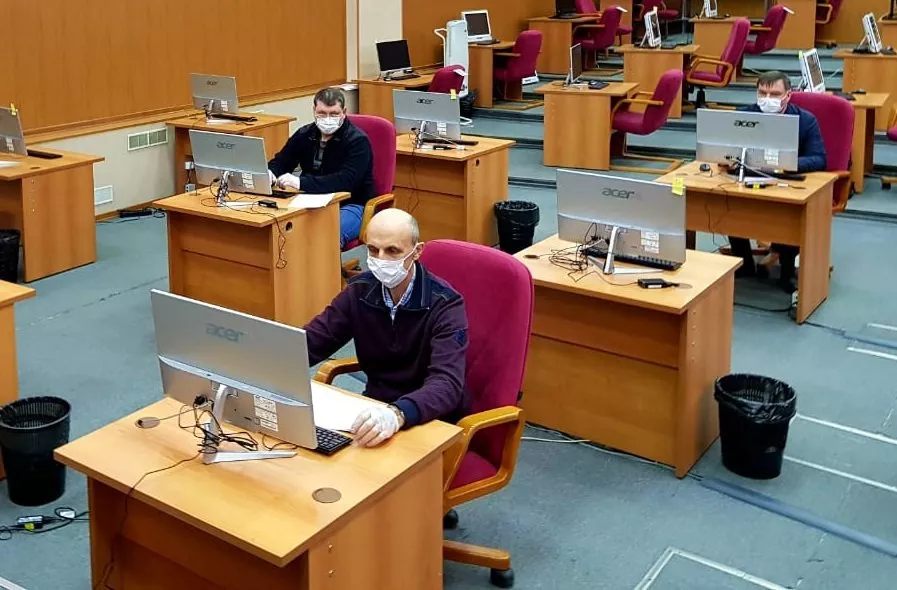 